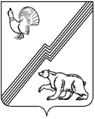 АДМИНИСТРАЦИЯ ГОРОДА ЮГОРСКАХанты-Мансийского  автономного округа - ЮгрыПОСТАНОВЛЕНИЕ от 06.04.2021		          				                             № 451-пО проведении общегородских субботников	В целях наведения санитарного порядка, улучшения экологической обстановки и состояния внешнего благоустройства на территории города Югорска,  создания благоприятной среды для проживания граждан: 	1. Провести в период с 24.04.2021 по 11.06.2021 общегородские субботники «Мой чистый дом – Югра» по благоустройству, санитарной очистке, озеленению и  массовой уборке  территории города Югорска. 	2. Проводить в городе Югорске мероприятия по благоустройству, санитарной очистке, озеленению и массовой уборке территории города ежемесячно, начиная с апреля по сентябрь текущего года, в последнюю пятницу месяца.	3. Рекомендовать жителям города, руководителям предприятий, учреждений, общественных организаций принять участие в ежемесячных мероприятиях по благоустройству, санитарной очистке, озеленению и массовой уборке территории города Югорска в соответствии со схемой закрепления территорий, районов, улиц, дворов города за предприятиями и организациями города Югорска согласно приложению.	4. Определить, что в период проведения общегородских субботников    с 24.04.2021 по 11.06.2021  размещение мусора участниками будет осуществляться на полигоне для утилизации  бытовых и промышленных отходов муниципальным унитарным предприятием «Югорскэнергогаз» без талонов.	5. Создать городской штаб по взаимодействию администрации города Югорска, городских организаций по вопросам координации подготовки и проведения субботников в составе:	- Голин Сергей Дмитриевич – первый заместитель главы города – директор департамента муниципальной собственности и градостроительства администрации города Югорска, председатель штаба;	- Бандурин Василий Кузьмич - заместитель главы города - директор департамента жилищно-коммунального и строительного комплекса администрации города Югорска, заместитель председателя штаба;	- Козаченко Оксана Владимировна - главный специалист отдела по охране окружающей среды департамента муниципальной собственности и градостроительства администрации города Югорска, секретарь штаба.	Члены штаба:	- Каушкина Ирина Константиновна – начальник управления архитектуры и градостроительства – главный архитектор;	- Довбыш Денис Иванович – заместитель директора по производству муниципального автономного учреждения  «Гелиос» (по согласованию);	- Бобровская Наталья Игоревна - начальник управления образования администрации города Югорска;	 - Лаптева Оксана Петровна - начальник отдела развития потребительского рынка и предпринимательства департамента экономического развития и проектного управления администрации города Югорска;	- Занина Ирина Михайловна – исполняющий обязанности начальника управления социальной политики администрации города Югорска;	- Нестерова Наталья Николаевна – начальник управления культуры администрации города Югорска;	- Предит Олег Витальевич – директор муниципального автономного учреждения «Городское лесничество»;	- Куляшов Андрей Геннадьевич – начальник отдела охраны окружающей среды и энергосбережения общества с ограниченной ответственностью  «Газпром трансгаз Югорск» (по согласованию);	- Харитонова Анастасия Сергеевна -  председатель Совета молодых ученых и специалистов общества с ограниченной ответственностью  «Газпром трансгаз Югорск» (по согласованию);	- Кулик Марина Валерьевна – депутат Думы города Югорска;	- руководители  управляющих  компаний,  обслуживающих  жилищный фонд (по согласованию).	6. Опубликовать постановление в газете «Югорский вестник» и разместить на официальном сайте органов местного самоуправления  города Югорска.	7. Контроль за выполнением постановления оставляю за собой.Глава города Югорска						А.В. БородкинПриложение к постановлениюадминистрации города Югорскаот ______________ № ________Схема закрепления территорий, районов, улиц, дворовза предприятиями и организациями города ЮгорскаПримечание: Для размещения мусора на полигоне для утилизации бытовых и промышленных отходов необходимо направить письмо в МУП «Югорскэнергогаз» с указанием территории, на которой был собран мусор и даты вывозки, марки автомашины, количество рейсов.№ п/пНаименование предприятия/организацииЗакрепленная территория1Общество с ограниченной ответственностью  «Газпром трансгаз Югорск» (далее ООО «Газпром трансгаз Югорск») (по согласованию)Прилегающая территория к зданию по улице Мира, 15, (улица Строителей), прилегающая территория к зданию по улице 40 лет Победы, 10; стоянка по ул. Буряка; территория по ул. Ленина от улицы 40 лет Победы до ул. Механизаторов (правая сторона)2Комсомольское линейно-производственное управление магистральных газопроводов ООО  «Газпром трансгаз Югорск» (по согласованию)Обочины дороги от кольца объездной автодороги до компрессорных станций КС-3 и КС-11 3Управление организации ремонта, реконструкции и строительства основных фондов ООО «Газпром трансгаз Югорск» (по согласованию)Прилегающая территория к зданию по улице Попова, 14, стоянка для автомашин по ул. Геологов4Управление материально-технического снабжения и комплектации ООО «Газпром трансгаз Югорск» (по согласованию)Прилегающие территории к зданию по улице Геологов 15 «А», прилегающая территория вдоль въезда со стороны ул. Попова, обочины улицы Попова от улицы Попова 1 «Д» до улицы Попова 1 «К» 5Управление связи ООО «Газпром трансгаз Югорск» (по согласованию)Прилегающая территория к зданию по улице 40 лет Победы, 14, территория между Храмом Сергия Радонежского и жилыми домами по улице 40 лет Победы, 18, улице Попова 50-546Культурно-спортивный комплекс «НОРД» ООО «Газпром трансгаз Югорск» (по согласованию)Прилегающие территории к зданию ледового дворца, к зданию клуба «Юный техник», к зданию спорткомплекса «Юбилейный», к зданию Бильярдного клуба по улице Титова, 4, обочины  улицы Гастелло левая сторона  (от улицы Таежная до гостиницы «Спорт»)7Санаторий-профилакторий «Газпром трансгаз Югорск» (по согласованию)Прилегающие территории к зданию профилактория и городскому пруду8Управление технологического транспорта и специальной техники ООО «Газпром трансгаз Югорск» (по согласованию)Прилегающая территория к ограждению территории предприятия между улицами Промышленная, 8 и Промышленная, 21 «А», обочины улицы Промышленная от ограждения территории Управление технологического транспорта и специальной техники до ул. Арантурская9Телерадиокомпания «НОРД» ООО  «Газпром трансгаз Югорск»(по согласованию)Обочины улицы Промышленная от территории РТЦ «Норд» до улицы Арантурская 10Управление по эксплуатации зданий и сооружений ООО «Газпром трансгаз Югорск» (по согласованию)Прилегающая территория к зданию Управления по улице Гастелло, 24 от гостиницы «Спорт» до объездной автодороги11Промбаза управления по эксплуатации зданий и сооружений ОО  «Газпром трансгаз Югорск» (по согласованию)Проезд от улицы Промышленная, 21 «А» до территории промбазы12Учебный центр ООО «Газпром трансгаз Югорск» (по согласованию)Прилегающая территория к зданию учебного центра по ул. Ленина, 1613Филиал Открытого акционерного общества «Газпром автоматизация» (по согласованию)Обочины улицы Гастелло левая сторона  (от улицы Попова до улицы Таежная)14Югорское управление аварийно - восстановительных работ ООО «Газпром трансгаз Югорск» (по согласованию)Прилегающая территория к промбазе по улице Геологов, 5, обочины и газоны по улице Геологов до улицы Кирова 15Отделение партии «Единая Россия» (по согласованию)Лесной массив от гостиницы «Сосновый бор» до лыжной базы 16Общественные организации (по согласованию)Лесопарковая зона по ул. Газовиков (между гаражным кооперативом «Голубой факел» и офисным зданием «Стройизыскания», автостоянки и газоны по улице Газовиков17Гаражные кооперативы города Югорска (по согласованию)Территории гаражных кооперативов и прилегающие к ним территории18Закрытое акционерное общество «ЮСПК-Ява» -  Арендаторы (по согласованию)Прилегающая территория к зданию  по улице Железнодорожная, 53 «А»,  обочины  и газоны по улице Октябрьская от улицы Железнодорожная до улицы Ленина19Муниципальное автономное учреждение  «Многофункциональный центр государственных и муниципальных услуг»Прилегающая территория к зданию  МФЦ по ул. Механизаторов, 220Общество с ограниченной ответственностью «Селена» (по согласованию)Обочины по улице Бажова от АЗС «Селена» до  кольцевой развязки, прилегающая территория к зданию по ул. Гастелло, 6, прилегающие территории к АЗС по улицам Кольцевая,1, Арантурская, 2 «А», Югорская, 48, прилегающая территория к базе по улице Мира, 77, прилегающие территории к магазинам по улице Мира, 41, по улице Таежная, 24/1, по улице Садовая, 3 «Б» 21Общество с ограниченной ответственностью «Югорскпродукт» (по согласованию)Прилегающая территория к базе по улице Гастелло, 27, прилегающая территория к складу по улице Славянская, прилегающие территории к АЗС по улицам Попова 2 «А», 2 «Б», переулок Красный, 7,  Южная22Общество с ограниченной ответственностью «ЮграАВТО+»(по согласованию)Прилегающая территория к автоцентру Тойота по улице Славянская, 223Муниципальное бюджетное учреждение «Централизованная библиотечная система города Югорска»Прилегающие территории к зданиям по ул. Механизаторов, 6, по улице Мира, 63, по улице Менделеева, 29 «А»24Филиал ФГБУ «ФКП Росреестра» по Ханты – Мансийскому автономному округу – Югре,Почта России Югорск,Муниципальное казенное учреждение "Служба обеспечения органов местного самоуправления" (по согласованию)Прилегающая территория вокруг здания по улице Ленина, 29, (включая автостоянку и газоны по ул. Спортивная)  от ул. Ленина до ул. Попова, улица Ленина (от улицы Спортивная до территории Газпромбанка), прилегающая территория к гаражам25Арендаторы, собственники помещений расположенных в здании № 8 по улице Буряка (по согласованию)Прилегающая территория к зданию по улице Буряка,8 26Муниципальное унитарное предприятия г. Югорска «ЮИИЦ» г.ЮгорскаПрилегающая территория к зданию по улице Лесозаготовителей, 25, обочины и газоны по улице Лесозаготовителей от улицы Ленина до улицы Попова27Югорский районный суд Ханты – Мансийского автономного округа – Югр (по согласованию),«Казенное учреждение Ханты-Мансийского автономного округа - Югры "Югорский центр занятости населения» (по согласованию)Прилегающая территория к зданию по улице Буряка,4, обочины и газоны по улице Буряка от улицы 40 лет Победы до улицы Механизаторов,автостоянка28Отделение судебных приставов по городу Югорску Управления Федеральной службы судебных приставов по Ханты-Мансийскому автономному округу – Югре (по согласованию) Прилегающая территория к зданию по улице Железнодорожная, 19 «А»29Индивидуальный предприниматель  Слабеняков В.Н. (по согласованию)Прилегающая территория к промбазе по ремонту автомобилей и автостоянки по улице Гастелло, 31 «А» включительно до объездной автодороги30Муниципальное казенное учреждение «Централизованная бухгалтерия», Базовая кафедра энергетики Уральского Федерального университета им. первого Президента Российской Федерации Б. Ельцина в городе Югорска (по согласованию)Прилегающая территория к зданию по улице Ленина, 41, территория от здания университета до жилого дома улице Механизаторов, 19 «А»  31Бюджетное учреждение «Югорский политехнический колледж»Прилегающие территории к учебным корпусам по  улице 40 лет Победы, 16, по улице Ленина, 39, по улице Гастелло, 27 «А», по улице Кольцевая, 1 «Д»32Дополнительный офис «Газпромбанк» (Акционерное общество) (по согласованию)Прилегающая территория к зданию по улице Ленина, 31, стоянка для автомашин33Администрация города Югорска, Дума города Югорска, контрольно-счетная палата города Югорска  Прилегающая территория к зданию администрации, фонтанная площадь, территория между жилым домом по улице 40 лет Победы, 9 «А» и МУП «Югорскбытсервис», прилегающая территория к зданию по улице Механизаторов, 22, автостоянка, Прилегающая территория к зданию по улице Ленина, 41, территория от здания университета до жилого дома улице Механизаторов, 19 «А»   34Муниципальное автономное учреждение «Центр культуры «Югра-Презент»Прилегающая территория к зданию по улице Спортивная, 6, газоны по ул. Попова (со стороны сквера, напротив больницы) от улицы Мира до въезда на территорию Храма Сергия Радонежского, Югорск-2  35Муниципальное бюджетное учреждение «Музей истории и этнографии»Прилегающая территория к зданию по улице Мира, 9, автостоянка по ул. Мира36Межрайонная инспекция федеральной налоговой службы России № 4 по Ханты-Мансийскому автономному округу – Югре (по согласованию)Прилегающая территория к зданию по улице Гастелло, 1, обочины и газоны по улице Попова и улице Гастелло37Бюджетное учреждение  Ханты-Мансийского автономного округа – Югры «Югорская городская больница»Прилегающая территория по улицам Попова, Мира, Спортивная, прилегающая территория к зданию по улице Титова, 32 38Отделение ПАО Банка «ФК Открытие» (по согласованию)Прилегающая территория  к зданию по улице Мира, 11/1 39Станция «Геологическая», Верхне-Кондинская дистанция пути (по согласованию)Территория от улицы Лесозаготовителей до привокзальной площади, привокзальная площадь, районы переездов и правая сторона обочины дороги на Советский (между ж/д полотном и автомобильной дорогой)40Общество с ограниченной ответственностью «Лукойл -Уралнефтепродукт» (по согласованию)Прилегающая территория к АЗС по улице Няганьская, 341Федеральное государственное казенное учреждение «9 отряд противопожарной службы по Ханты-Мансийскому автономному округу – Югре» (по согласованию)Прилегающая территория к зданию по улице по улице Магистральная, 3242Отдел министерства внутренних дел России по городу Югорску (по согласованию)Прилегающие территории к зданиям по улице Попова,15, по улице Толстого,10, обочины и газоны  улицы Толстого от железнодорожного переезда до здания ГИБДД43Общество с ограниченной ответственностью «Анушик» (по согласованию)Прилегающие территории к АЗС по улице Промышленная, 7, по улице Торговая,12 44Западный трест филиала общества с ограниченной ответственностью «Газпром распределение север» (по согласованию)Прилегающие территории к офисам по ул. Ленина, 8, по улице Студенческая, 27, территории всех ГРП45Общество с ограниченной ответственностью «Стройизыскания», ИП Давыдов (по согласованию)Прилегающая территория к зданию по улице Газовиков, 646Территориальное управление «Советское лесничество»Прилегающая территория к зданию по улице Калинина, 60 (включая улицу Калинина от улицы Октябрьская до улицы Механизаторов, улицу Механизаторов от улицы Калинина до улицы Титова47Муниципальное автономное учреждение «Городское лесничество»Прилегающая территория к зданию по улице Мира, 57 «Д», прилегающая территория к базе по улице Славянская, 6 «Б» (лесной массив справа по улице Столыпина)48Бюджетное учреждение Ханты-Мансийского автономного округа – Югры Комплексный центр социальное обслуживания населения «Сфера», Государственное учреждение - Управление Пенсионного фонда РФ в городе Югорске Ханты-Мансийского автономного округа – Югры Управление социальной защиты населения по г. Югорску и Советскому районуПрилегающая территория к зданию по улице Толстого, 8, обочины и газоны по улице Толстого от здания соцзащиты до подземного перехода (включая территорию в районе жилых домов по улице Толстого 2, 4 49Территориальный отдел Управления Роспотребнадзора  по Ханты-Мансийскому автономному округу – Югре в городе Югорске и Советском районе(по согласованию)Прилегающая территория к зданию по улице Никольская, 9 50Муниципальное унитарное предприятие «Югорскэнергогаз»Прилегающая территория к зданию по улице Геологов, 15, территории котельных, КНС, КОС, ВОС, прилегающие территории к промбазе по улице Гастелло, 2551Общество с ограниченной ответственностью «Конда-Газ» (по согласованию)Прилегающая территория к АГЗС по улице Славянская, 1852Акционерное общество «Ремонтно-строительное управление» (по согласованию)Прилегающие территории к промышленным базам по улице Промышленная, 3, по переулку Северному, 653Открытое акционерное общество «ЮТЭК -Югорск» (по согласованию)Прилегающая территория к зданию по улице Геологов, 8,  все ТП, подстанции Геологическая и Хвойная, коридор ЛЭП по ул. Лермонтова,  ул. Сахарова54Филиал №9 Государственного предприятия Ханты-Мансийского автономного округа – Югры «Северавтодор» (по согласованию)Территория от базы «Северавтодор» по улице Славянская, 6 до улицы Славянская, обочины по улице Славянская от ж/д тупика до газовой заправки, лесной массив до улицы Няганьская55Индивидуальный предприниматель Кармацких В.Н. (по согласованию)Прилегающая территория к зданию по улице Попова 2 ж 56Индивидуальный предприниматель Жевно В.В. (по согласованию)Прилегающая территория к зданию по улице Попова, 3а 57Муниципальное унитарное предприятие «Югорскбытсервис», фотоателье, предприятия, арендующие здание, Муниципальное автономное учреждение Молодежный центр  «Гелиос»Прилегающая территория к зданию по улице 40 лет Победы, 1158Индивидуальный предприниматель Малышев  (по согласованию)Прилегающая территория к зданию по улице Садовая, 4259Общество с ограниченной ответственностью «Спецстрой» (по согласованию)Прилегающая территория к промышленной базе по улице Промышленная 5 «Г» 60Индивидуальный предприниматель Малашкин В.М.  (по согласованию)Прилегающая территория к промбазе по ул. Попова61СМУ-32 Рунге Е.В. (по согласованию)коридор от подстанции Геологическая до ул. Монтажников62Дополнительные отделения ПАО «Сбербанк России» (по согласованию)Прилегающие территории ко всем отделениям по улице Механизаторов, 4; по улице Ленина, 12;  по улице Геологов63Страховая компания «СОГАЗ» (по согласованию)Территория вокруг офисных зданий  по ул. Кирова и Ленина 64Общество с ограниченной ответственностью РПФ «Витязь»(по согласованию)Прилегающая территория к водоему справа от дороги на полигон 65Общество с ограниченной ответственностью «СтройКомплект»(по согласованию)Прилегающая территория к промбазе по улице Промышленная, 5 «Б»66Управляющая компания «Прогресс»Прилегающая территория к зданию по ул. Садовая, 70/167Общество с ограниченной ответственностью «Тайга»(по согласованию)Прилегающая территория к промбазе по улице Гастелло, 28 «А», автодорога к промбазе от объездной дороги68Торговые предприятия (по согласованию)Прилегающая территория к торговым предприятиям, включая автостоянки 69Гаражные товариществаПрилегающая территория к гаражным товариществам70Садоводческие и огороднические товариществаПрилегающая территория к садоводческим и огородническим товариществам